Paper 2 – The Changing Economic World – development in Nigeria and the UKThe development gapDevelopment – progress in economic growth, standard of living and quality of life; a positive change for the betterHICs = High Income Countries, e.g. UK, USA, Canada, Australia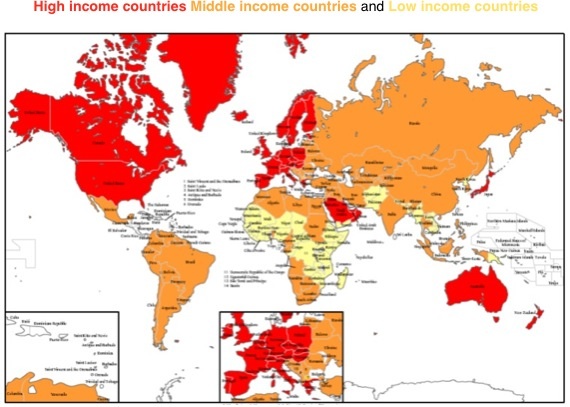 LICs = Low Income Countries, e.g. Mali, Congo, EthiopiaNEEs = Newly Emerging Economies, e.g. NigeriaMeasures of development – things that show how developed a country is, e.g. money, healthcareMeasure include:GNI/GDP (Gross National Income/Gross Domestic Product) – a measure of wealthBirth rate – live babies born per 1000 people per yearDeath rate – deaths per 1000 people per yearInfant mortality rate – babies who die under 1 years old per 1000 babies bornPeople per doctor – average people per doctor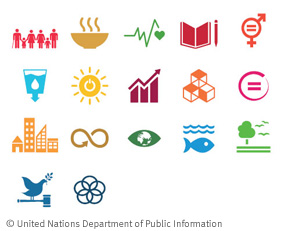 Literacy rate - % adults who can read/writeAccess to safe water - % people who can get clean waterLife expectancy – average age someone can expect to live toHDI (Human Development Index) – a measure that includes life expectancy, literacy rate, educationImportance of using a variety of indicators – using one indicator can be misleading and give an inaccurate idea of development, e.g. a country may appear wealthy but the government may have most of the money (corruption); using a mixture is more reliable, such as the Human Development Index (HDI)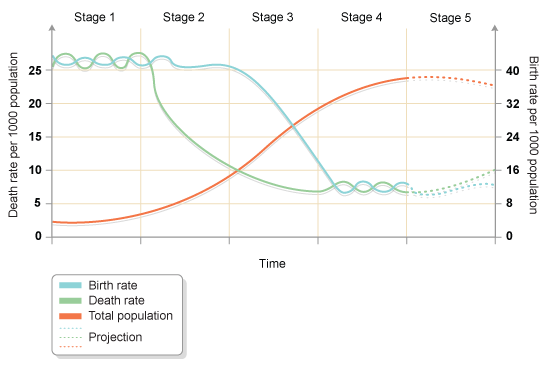 The Demographic Transition Model – line graph that shows changes in a population over time; contains data on births, deaths, and total populationStage 1 – high births & deaths; poor healthcare, lots of disease, large families needed for farming, no access to contraceptionStage 2 – high births & decreasing deaths; improving healthcare, large families still needed for farmingStage 3 – decreasing births & low deaths; good healthcare, smaller families as more people work in manufacturing, women start to get jobs and education, more access to contraception Stage 4 – low births & deaths; good healthcare, high incomes, jobs in industry and services, having children becomes expensive, more women in the workplace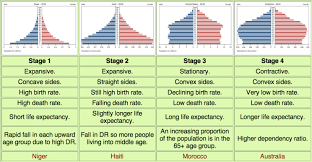 Stage 5 – higher deaths than births; elderly population, strain on healthcare, not enough young working population to pay taxes, immigrants welcomePopulation pyramids – show the age and gender structure of a population; help governments to plan for the greatest need, e.g. childcare or elderly healthcareFactors affecting developmentPhysical (natural)Poor climate and farmland– droughts, floods, extreme temperatures, diseases and pests – can ruin crops 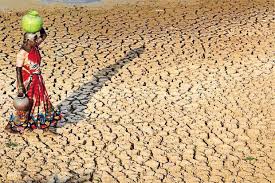 Natural hazards – earthquakes, volcanoes, and hurricanes – can cause deaths and disruptionFew raw materials – lack of things such as coal or oil – no source of energy for industryHistorical Colonisation – e.g. British Empire, Slave Trade – people/resources taken leaving them poorerConflict – wars – money spent on weapons and fighting instead of healthcare/educationEconomic Lack of trade – small/remote countries cannot trade and make moneyDebt – over-borrowing leaves countries with lots of debtsLow value goods – countries with only wood/metal/stone cannot get much money from trade to develop Impacts of uneven development 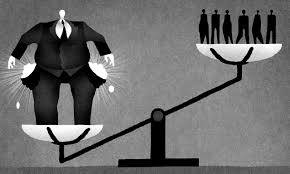 Wealth – a small number of countries hold the majority of the world’s wealthHealth – LICs have many more infectious diseases and shorter life expectancies; HICs have more cancers and diabetes but longer life expectancies overallMigration – people move from LICs/NEEs to HICs in search of better jobs, higher wages, and better working conditions, e.g. from Eastern Europe to the UK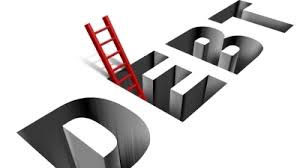 The development gap – where some countries are more developed than othersStrategies to reduce the development gapAid – given from one country to another, e.g. money, food, doctorsDebt relief – money owed is cancelled and forgotten about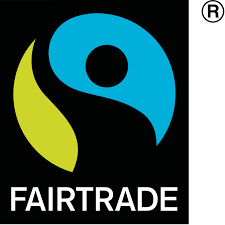 Fair Trade – farmers in LICs get a fair price for their goods, e.g. bananasInvestment – where people or companies in one country buy property or set up business in anotherIndustrial development –governments put money into industry, e.g. oilUsing technology – e.g. installing solar energy in remote areas helps people see to work or study and increases their life chancesTourism – gives local people jobs and incomeMicrofinance loans – small loans given to small businesses to get them startedExample – Tourism in Jamaica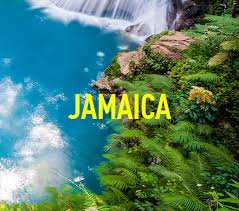 Location – Caribbean, warm climate, beaches, lots of hotels, water sports, easy access from the USABenefits to economy – 24% of Jamaica’s income in 2014 was from tourism; tourists spend money which goes to the locals directly and also to the government in taxesBenefits to infrastructure – new roads, railways, ports and airports have been builtBenefits to environment – conservation and landscaping projects provide job opportunities and keep the area looking nice so people will want to visit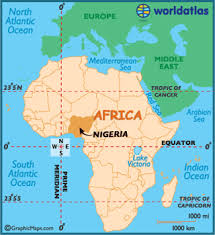 NigeriaLocation & climate – W. Africa, close to equator, long dry season inland (north), hot humid climate on coast (south)Importance – fast growing economy, one of richest countries in Africa, 12th largest global oil producerContext (political, social, cultural and environmental): Political: gained independence from UK in 1960; civil wars followed; first free & fair elections held in 2011 & 2015Social: contains a mixture of ethnic tribal groups and religions; tensions sometimes rise because of this, e.g. Boko Haram; wealth is much greater in urban than rural areasCultural: rich and varied culture with ‘Nollywood’ cinema and sporting events such as the African Cup of NationsEnvironmental: dry Sahara to the north; tropical rainforest and mangroves to the southChanging industrial structure – used to rely on agriculture & fishing (primary industry); now balances agriculture with industry and services; investment of oil has helped to make this change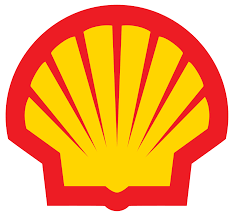 TNCs – Trans National Corporations; large companies that operate in several countriesShell – large oil company; heavily invested in oil in the Niger delta; has helped Nigeria make the most of its natural resourcesAdvantages of Shell – helps Nigeria to make money via taxes and selling oil; makes jobs for 65,000 workers; gives contracts to Nigerian companies; trains workers to make them skilled employers; builds schools and hospitals to help look after peopleDisadvantages of Shell – oil spills have caused water pollution & soil degradation reducing the ability to farm; oil flaring sends toxic fumes into the air; militant groups cause disruption; oil theft and sabotage cost lots of moneyChanges in trading relationships – Nigeria exports (sells) oil, gas, rubber, cocoa and cotton; it imports cars, telephones, rice and wheat; it mainly exported oil to the USA but India is now its main customerEnvironmental impacts – industry has created water pollution, air pollution, problems of waste and litter, oil spills, and the development of squatter settlementsAid/help for Nigeria – receives money from The World Bank, charities (UNICEF), and countries, e.g. UK and USA; this is spent on health programmes, mosquito nets (Nets for Life), and supporting businesses; corruption can stop money getting to where it needs to be Changes to quality of life – some improvements including job security, access to healthcare, training, electricity supply etc.; but not everyone has benefitted and there are still a lot of poor people 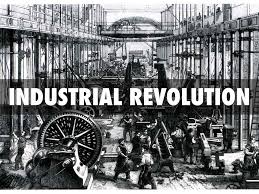 The UKChanging industrial structure – industrial revolution in the 1800s caused a shift from manual labour (primary) to machinery/factory jobs (secondary); people moved from rural areas to urban areasDe-industrialisation – a decline in manufacturing (secondary) industry; caused by machinery taking the jobs of people, cheaper labour abroad, and the cost of machinery here being too high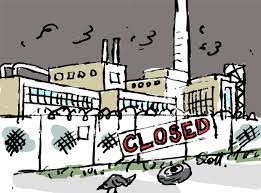 Globalisation – helped the development of tertiary and quaternary industries, e.g. retail (shops), technology, researchInfluence of government policies1945-1979: focus on state-run industries, e.g. British Rail and British Steel Corporation1979-2010: focus on privatisation (selling off state-run industries)2010 onwards: balanced approach; focus on transport (e.g. CrossRail & HS2) and more investment in manufacturingThe UK’s post-industrial economy – developments have happened in the following ways: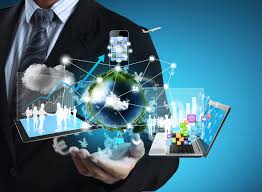 Development of IT – highly developed technology, fast internet access, new businesses in manufacturing and designing softwareService industries and finance – increasing jobs in healthcare, education, engineering, banking, insurance & securityResearch – universities, the NHS, Environment Agency, the BBC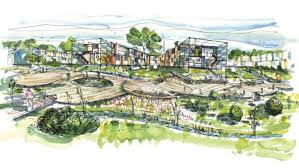 Science parks – group of science & technology-based businesses located on a single site; close to universities; attractive locations; good transport linksBusiness parks – area of land occupied by a cluster of businesses; usually found on cheaper land on the edge of town; close to transport links; businesses benefit by being close to one another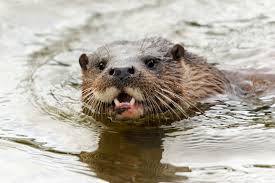 Impacts of industry on the environment Impacts – risk of water and air pollution; waste products go to landfill; noise pollution from industry Sustainable modern development, e.g. Sheffield – used to be polluted from the steel industry; clean up works have enabled wildlife such as otters to return to the rivers in the city centre; factories can be fined for polluting or made to clean emissions before released to the atmosphereChanges to UK rural landscapesRural growth, e.g. Cambridge; GOOD – brings in workers and helps to keep rural areas going; 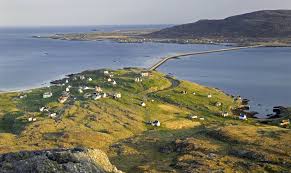 BAD – pushes house prices up and increases traffic on the roadsRural decline, e.g. Outer Hebrides; GOOD – less people to pay to support in a remote area and fishing & tourism have increased; BAD – governments have to pay a lot to keep a small area going, younger people keep moving away which makes it hard to keep farming & fishing industries aliveImprovements in transport Road – 2014 Road Investment Strategy (£15 billion); 100 new roads by 2020; A303 ‘Super Highway’ linking London to the south-west; roads from this will link to other cities/towns, e.g. Portsmouth and Southampton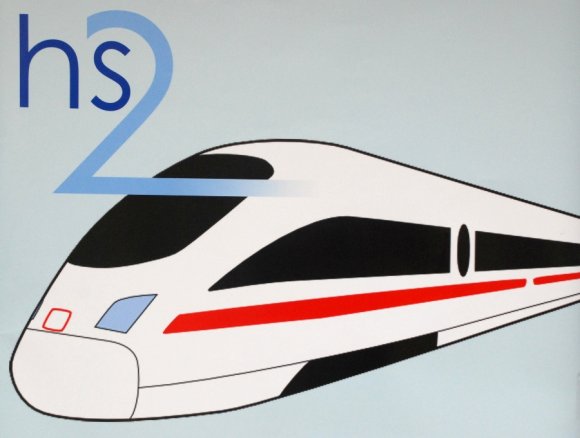 Rail – HS2 (high speed railway) linking north to the south; Crossrail linking east to west LondonPorts – Liverpool2 (new container terminal) to increase capacity & help it compete with other portsAirports – expand Heathrow (new runway) to bring goods & people in; controversial due to noiseThe North-South divide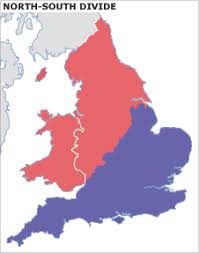 The divide – north has lower population, more upland land, lower house prices, more jobs in primary & secondary industry; south has higher population, lowland, high house prices, & tertiary/quaternary sectorsStrategies to reduce the divide – financial investment (e.g. car factories such as Nissan and Mitsubishi); transport improvements (HS2, Liverpool2); Local Enterprise Partnerships (help local businesses); Enterprise Zones (help businesses set up with fast broadband and financial allowances)The UK in the wider world 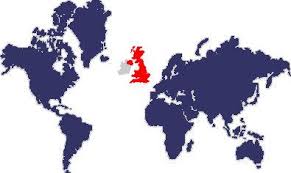 Links – trade (of goods); culture (BBC, Notting Hill Carnival); transport (Heathrow, Channel Tunnel); electronic communication (trans-Atlantic high power cables; project Arctic Fibre) Commonwealth – group of 53 countries working for human rights, social/economic developmentThe EU – trading group of 28 countries; enabled goods to move freely between countries and supported weaker countries; UK is now leaving so its links with EU countries is uncertain